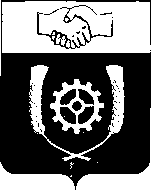 РОССИЙСКАЯ ФЕДЕРАЦИЯ                                  АДМИНИСТРАЦИЯМУНИЦИПАЛЬНОГО РАЙОНА            КЛЯВЛИНСКИЙ          Самарской области        ПОСТАНОВЛЕНИЕ          06.06.2022 г. № 208     О внесении изменений  в постановление администрации муниципального района Клявлинский Самарской области от 12.09.2014 г. № 535 «Об утверждении Административного регламента предоставления Муниципальным учреждением «Комитет по управлению муниципальным имуществом администрации муниципального района Клявлинский Самарской области» муниципальной услуги по предоставлению в собственность гражданам, имеющих троих и более детей, бесплатно сформированных земельных участков из земель, находящихся в муниципальной собственности, а также гражданам, которые самостоятельно определили цели использования земельного участка, его предполагаемые размеры и местоположение на территории муниципального района Клявлинский Самарской области»В соответствии с Федеральным законом от 27.07.2010 г. № 210-ФЗ «Об организации предоставления государственных и муниципальных услуг», постановлением администрации муниципального района Клявлинский от 20.06.2019 г. № 221  «Об утверждении Порядка разработки и утверждения административных регламентов предоставления муниципальных услуг», руководствуясь Уставом муниципального района Клявлинский Самарской области в целях приведения нормативной правовой базы Администрации муниципального района Клявлинский Самарской области в соответствие действующему законодательству, Администрация муниципального района Клявлинский ПОСТАНОВЛЯЕТ:1. Внести в постановление администрации муниципального района Клявлинский Самарской области от 12.09.2014 г. № 535 «Об утверждении Административного регламента предоставления Муниципальным учреждением «Комитет по управлению муниципальным имуществом администрации муниципального района Клявлинский Самарской области» муниципальной услуги по предоставлению в собственность гражданам, имеющих троих и более детей, бесплатно сформированных земельных участков из земель, находящихся в муниципальной собственности, а также гражданам, которые самостоятельно определили цели использования земельного участка, его предполагаемые размеры и местоположение на территории муниципального района Клявлинский Самарской области» следующие изменения:1.1. Административный регламент предоставления Муниципальным учреждением «Комитет по управлению муниципальным имуществом администрации муниципального района Клявлинский Самарской области» муниципальной услуги по предоставлению в собственность гражданам, имеющих троих и более детей, бесплатно сформированных земельных участков из земель, находящихся в муниципальной собственности, а также гражданам, которые самостоятельно определили цели использования земельного участка, его предполагаемые размеры и местоположение на территории муниципального района Клявлинский Самарской области  (далее – Административный регламент) дополнить:1.1.1. разделом 2.7.1. в следующей редакции:«2.7.1. Исчерпывающий перечень оснований для приостановления  предоставления муниципальной услуги.Основания для приостановления предоставления муниципальной услуги отсутствуют.».1.1.2. пунктами 5.10.1. и 5.10.2. в следующей редакции:«5.10.1. В случае признания жалобы подлежащей удовлетворению в ответе заявителю дается информация о действиях, осуществляемых Уполномоченным органом, предоставляющим муниципальную услугу, в целях незамедлительного устранения выявленных нарушений при оказании муниципальной услуги, а также приносятся извинения за доставленные неудобства и указывается информация о дальнейших действиях, которые необходимо совершить заявителю в целях получения муниципальной услуги;5.10.2 в случае признания жалобы не подлежащей удовлетворению в ответе заявителю даются аргументированные разъяснения о причинах принятого решения, а также информация о порядке обжалования принятого решения.».1.2. Раздел 2.9. «Требования к оборудованию мест оказания муниципальной услуги» Административного регламента изложить в следующей редакции:«2.9. Требования к помещениям, в которых предоставляется муниципальная услуга, к залу ожидания, местам для заполнения запросов о предоставлении муниципальной услуги, информационным стендам с образцами их заполнения и перечнем документов, необходимых для предоставления муниципальной услуги, в том числе к обеспечению доступности для инвалидов указанных объектов в соответствии с законодательством Российской Федерации о социальной защите инвалидов.Здание, в котором расположено МУ «КУМИ», должно быть оборудовано отдельным входом для свободного доступа заинтересованных лиц и заявителей.Вход в здание МУ «КУМИ» оборудуется пандусами, расширенными проходами, позволяющими обеспечить беспрепятственный доступ инвалидов, включая инвалидов, использующих кресла-коляски.Центральный вход в здание МУ «КУМИ» должен быть оборудован информационной табличкой (вывеской), содержащей информацию о наименовании и режиме работы МУ «КУМИ», с использованием укрупненного шрифта и плоско-точечного шрифта Брайля.В случаях если здание и помещения в здании МУ «КУМИ» невозможно полностью приспособить с учетом потребностей инвалидов, министерство до их реконструкции или капитального ремонта принимает согласованные с одним из общественных объединений инвалидов, осуществляющих свою деятельность на территории муниципального района Клявлинский Самарской области, меры для обеспечения доступа инвалидов к месту предоставления муниципальной услуги либо, когда это возможно, обеспечивает предоставление муниципальной услуги по месту жительства инвалида или в дистанционном режиме.МУ «КУМИ» обеспечивает сопровождение инвалидов, имеющих стойкие расстройства функции зрения и самостоятельного передвижения, и оказание им помощи при передвижении в здании и помещениях МУ «КУМИ».В помещениях для работы с заинтересованными лицами и заявителями размещаются информационные стенды.Для инвалидов по зрению обеспечивается дублирование необходимой для ознакомления зрительной информации, а также надписей, знаков и иной текстовой и графической информации знаками, выполненными укрупненным шрифтом и рельефно-точечным шрифтом Брайля.Для инвалидов по слуху обеспечивается дублирование необходимой для ознакомления звуковой информации текстовой и графической информацией (бегущей строкой).В помещения МУ «КУМИ» обеспечивается допуск сурдопереводчика и тифлосурдопереводчика.Сотрудниками МУ «КУМИ» оказывается помощь инвалидам в преодолении барьеров, препятствующих получению ими муниципальной услуги наравне с другими лицами.В помещения МУ «КУМИ» обеспечивается допуск собаки-проводника при наличии документа, подтверждающего ее специальное обучение, выданного по форме и в порядке, утвержденном приказом Минтруда России от 22.06.2015 N 386н.Сотрудники МУ «КУМИ», предоставляющие муниципальную услугу, обеспечиваются личными нагрудными идентификационными карточками (бейджами) с указанием фамилии, имени, отчества и должности, крепящимися с помощью зажимов к одежде, либо настольными табличками аналогичного содержания.Места ожидания должны соответствовать комфортным условиям для заинтересованных лиц и заявителей и оптимальным условиям работы специалистов.Места ожидания в очереди на консультацию, подачу документов или получение результатов государственной услуги должны быть оборудованы стульями, кресельными секциями или скамьями (банкетками). Количество мест ожидания определяется исходя из фактической нагрузки и возможностей для их размещения в здании, но не может составлять менее 5 мест.Рабочие места сотрудников, предоставляющих муниципальную услугу, оборудуются компьютерами и оргтехникой, позволяющими своевременно и в полном объеме получать справочную информацию по вопросам предоставления услуги и организовать предоставление муниципальной услуги в полном объеме.На территории, прилегающей к зданию МУ «КУМИ», оборудуются места для парковки автотранспортных средств. Количество парковочных мест определяется исходя из интенсивности и количества заинтересованных лиц и заявителей, обратившихся в МУ «КУМИ» за определенный период. На стоянке должно быть не менее 10 процентов машино-мест, но не менее одного машино-места, для парковки специальных автотранспортных средств инвалидов. Доступ заинтересованных лиц и заявителей к парковочным местам является бесплатным.».1.3. Раздел 2.9. «Показатели доступности и качества муниципальной услуги» считать разделом 2.10.1.4. Пункты 2.9.1., 2.9.2., 2.9.3. считать пунктами 2.10.1., 2.10.2., 2.10.3. соответственно.2. Разместить настоящее постановление в информационно – телекоммуникационной сети «Интернет» на официальном сайте Администрации муниципального района Клявлинский Самарской области.3. Настоящее постановление вступает в силу со дня его принятия.4. Контроль за выполнением настоящего постановления оставляю за собой.Исайчев А.В.Глава муниципального района Клявлинский                                                                     И.Н. Соловьев 